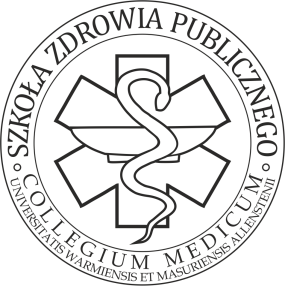 Załącznik nr 8.1 ………..……………….. miejscowość, data……………………………imię i nazwisko  …………………………… kierunek studiów, rok studiów/ stanowisko, nazwa jednostki organizacyjnej Komisja ds. Przeciwdziałania Dyskryminacji, Molestowaniu Seksualnemu, Mobbingowi oraz Stalkingowi Skarga dotycząca dyskryminacjiPrzedstawienie stanu faktycznego: ………………………………………………………………………………………………………………………………………………………………………………………………………………………………………………………………………………………………………………………………………………………………………………………………………………………………………………………………………………………………………………………………………………………………………………………………………………Data lub okres, którego dotyczy: ………………………………………………………………………………………………………………………………………………………………………………………………………………………………………………………………………………………………………Wskazanie dowodów i/lub świadków zdarzenia i/lub świadków zdarzenia na poparcie przytoczonych okoliczności: ………………………………………………………………………………………………………………………………………………………………………………………………………………………………………………………………………………………………….…… Wskazanie przypuszczalnego sprawcy: ………………………………………………………………………….………………….……………..………………..       data i podpis